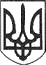 РЕШЕТИЛІВСЬКА МІСЬКА РАДАПОЛТАВСЬКОЇ ОБЛАСТІ(дев'ятнадцята  позачергова сесія восьмого скликання)РІШЕННЯ15 лютого 2022 року                                                                         № 1000- 19 -VIІIПро внесення змін до Програмипо боротьбі зі злочинністю натериторії Решетилівської міськоїтериторіальної громади на 2021-2023 рокиКеруючись Законом України „Про місцеве самоврядування в Україні”, статтею 21 Закону України ,,Про пробацію” та Бюджетним кодексом України, розглянувши лист Полтавського районного сектору № 7 філії Державної установи „Центр пробації” в Полтавській області від 25 січня 2022 року № 25/24/81-22,  з метою забезпечення безпеки шляхом виправлення засуджених, запобігання вчиненню ними повторних кримінальних правопорушень, Решетилівська міська радаВИРІШИЛА:1. Внести зміни до Програми по боротьбі зі злочинністю на території Решетилівської міської територіальної громади на 2021-2023 роки, затвердженої рішенням міської ради восьмого скликання від 27.01.2021 № 95-3-VIIІ                    (3 позачергова сесія), зі змінами, а саме:1)  Паспорт програми викласти у новій редакції (додаток 1);2) розділ 3 „Заходи програми”  викласти в новій редакції (додаток 2).2. Контроль за виконанням рішення покласти на постійну комісію з питань депутатської діяльності, етики, регламенту, забезпечення законності, правопорядку та запобігання корупції (Лугова Н.І.).Міський голова                                                                          О.А. ДядюноваПідготовлено:Завідувач сектору з питань оборонної роботи, цивільного захисту та взаємодії з правоохоронними органами                             Т. В. РізникПогоджено:Заступник міського голови                                                       А.В. КолесніченкоСекретар міської ради                                                               Т.А. МалишНачальник відділу з юридичних питань та управління комунальним майном                        	          Н.Ю. КолотійНачальник відділу організаційно-інформаційної роботи, документообігу та управління персоналом				                    О.О. МірошникНачальник відділу бухгалтерського обліку,звітності та адміністративно-господарськогозабезпечення – головний бухгалтер					С.Г. МомотНачальник фінансового управлінняміської ради                                                                                В.Г. ОнуфрієнкоГолова постійної комісії з питань депутатської діяльності, етики, регламенту, забезпечення законності, правопорядку та запобігання корупції                                    Н.І.ЛуговаСписок розсилкирішення Решетилівської міської ради від 15.02.2022 року №       -    -VІII„Про внесення змін до Програми по боротьбі зі злочинністю на території Решетилівської міської територіальної громади на 2021-2023 роки”Завідувач сектору з питань оборонної роботи, цивільного захисту та взаємодії з правоохоронними органами                                          Т. В. Різник№ з/пАдресатКількість рішеньКількість копій1Секретар міської ради-12Відділ бухгалтерського обліку,звітності та адміністративно-господарськогозабезпечення-13Сектор з питань оборонної роботи, цивільного захисту та взаємодії з правоохоронними органами -14Відділ організаційно-інформаційної роботи, документообігу та управління персоналом1-5Фінансове управління міської ради-16Полтавський районний сектор № 7 філії Державної установи „Центр пробації” в Полтавській області-1